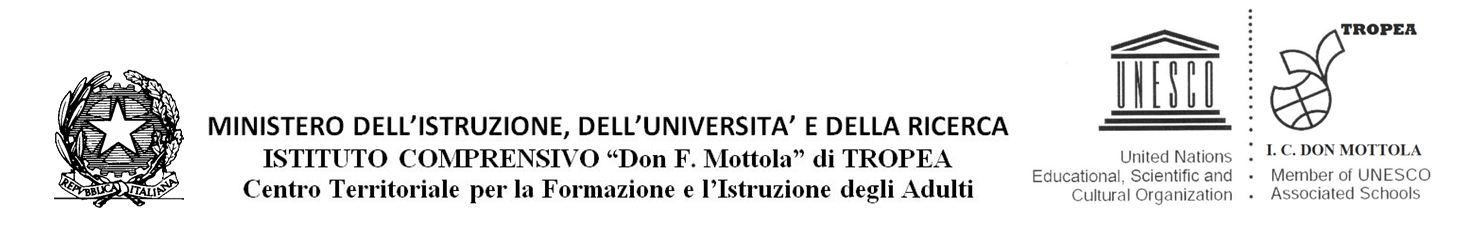 SCHEDA DI CERTIFICAZIONE DELLE COMPETENZE AL TERMINE DELLA SCUOLA PRIMARIAIl Dirigente ScolasticoVisti gli atti d’ufficio relativi alle valutazioni espresse dagli insegnanti di classe al termine della quinta classe della scuola primaria;tenuto conto del percorso scolastico quinquennale;CERTIFICAche l’alunn … ………………………………………………...………………………………… ,nat … a ………………………………………………….…………….… il………………..………, ha frequentato nell’anno scolastico ..…. / …. la classe .… sez. …, con orario settimanale di ….. ore; ha raggiunto i livelli di competenza di seguito illustrati.LivelloIndicatori esplicativiA – Avanzato	L’alunno/a svolge compiti e risolve problemi complessi, mostrando padronanza nell’uso delle conoscenze edelle abilità; propone e sostiene le proprie opinioni e assume in modo responsabile decisioni consapevoli.B – Intermedio	L’alunno/a svolge compiti e risolve problemi in situazioni nuove, compie scelte consapevoli, mostrando di sa-per utilizzare le conoscenze e le abilità acquisite.C – Base	L’alunno/a svolge compiti semplici anche in situazioni nuove, mostrando di possedere conoscenze e abilitàfondamentali e di saper applicare basilari regole e procedure apprese.D – Iniziale	L’alunno/a, se opportunamente guidato/a, svolge compiti semplici in situazioni note.Data ……………………..	Il Dirigente Scolastico    ……………………………………………1	Dalla Raccomandazione 2006/962/CE del 18 dicembre 2006 del Parlamento europeo e del Consiglio.2	Dalle “Indicazioni Nazionali per il curricolo della scuola dell’infanzia e del primo ciclo di istruzione 2012". D.M. n.
254 del 16 novembre 2012.12 3 4 56 78 9Competenze chiaveeuropee1Competenze dal Profilo dello studente al termine del primo ciclo di istruzione2Livello12 3 4 56 78 9Comunicazione nella madrelingua o lingua di istruzioneHa una padronanza della lingua italiana tale da consentirgli di comprendere enunciati, di raccontare le proprie esperienze e di adottare un registro linguistico appropriato alle diverse situazioni.12 3 4 56 78 9Comunicazione  nelle  lingue straniereÈ in grado di affrontare in lingua inglese una comunicazione essenziale in semplici situazioni di vita quotidiana.12 3 4 56 78 9Competenza matematica e competenze   di   base   in scienza e tecnologiaUtilizza le sue conoscenze matematiche e scientifico-tecnologiche per trovare e giustificare soluzioni a problemi reali.12 3 4 56 78 9Competenze digitaliUsa le tecnologie in contesti comunicativi concreti per ricercare dati e informazioni e per interagire con soggetti diversi.12 3 4 56 78 9Imparare ad impararePossiede un patrimonio di conoscenze e nozioni di base ed è in grado di ricercare nuove informazioni. Si impegna in nuovi apprendimenti anche in modo autonomo.12 3 4 56 78 9Competenze sociali e civicheHa cura e rispetto di sé, degli altri e dell’ambiente. Rispetta le regole condivise e collabora con gli altri. Si impegna per portare a compimento il lavoro iniziato, da solo o insieme agli altri.12 3 4 56 78 9Spirito di iniziativa e imprenditorialitàDimostra originalità e spirito di iniziativa. È in grado di realizzare semplici progetti. Si assume le proprie responsabilità, chiede aiuto quando si trova in difficoltà e sa fornire aiuto a chi lo chiede.12 3 4 56 78 9Consapevolezza ed espressione culturaleSi orienta nello spazio e nel tempo, osservando e descrivendo ambienti, fatti, fenomeni e produzioni artistiche.12 3 4 56 78 9Consapevolezza ed espressione culturaleRiconosce le diverse identità, le tradizioni culturali e religiose in un’ottica di dialogo e di rispetto reciproco.12 3 4 56 78 9Consapevolezza ed espressione culturaleIn relazione alle proprie potenzialità e al proprio talento si esprime negli ambiti motori, artistici e musicali che gli sono più congeniali.12 3 4 56 78 9L’alunno/a ha inoltre mostrato significative competenze nello svolgimento di attività scolastiche e/o extrascolastiche, relativamente a:L’alunno/a ha inoltre mostrato significative competenze nello svolgimento di attività scolastiche e/o extrascolastiche, relativamente a:L’alunno/a ha inoltre mostrato significative competenze nello svolgimento di attività scolastiche e/o extrascolastiche, relativamente a: